TABLAS DE RESULTADOS:DETERMINANTES DE LA SALUDConductas relacionadas con la saludSueño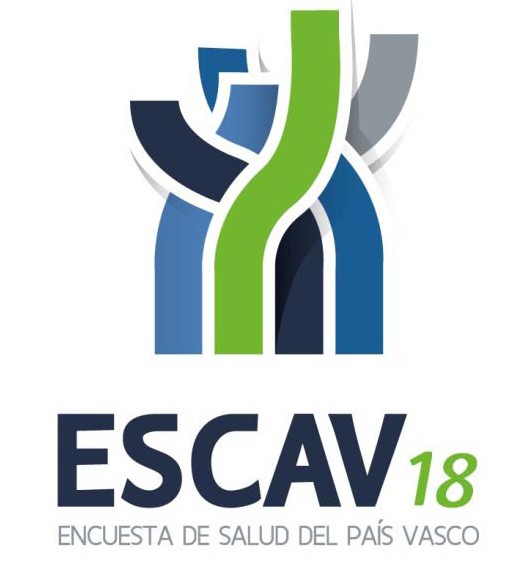 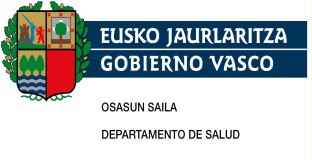 2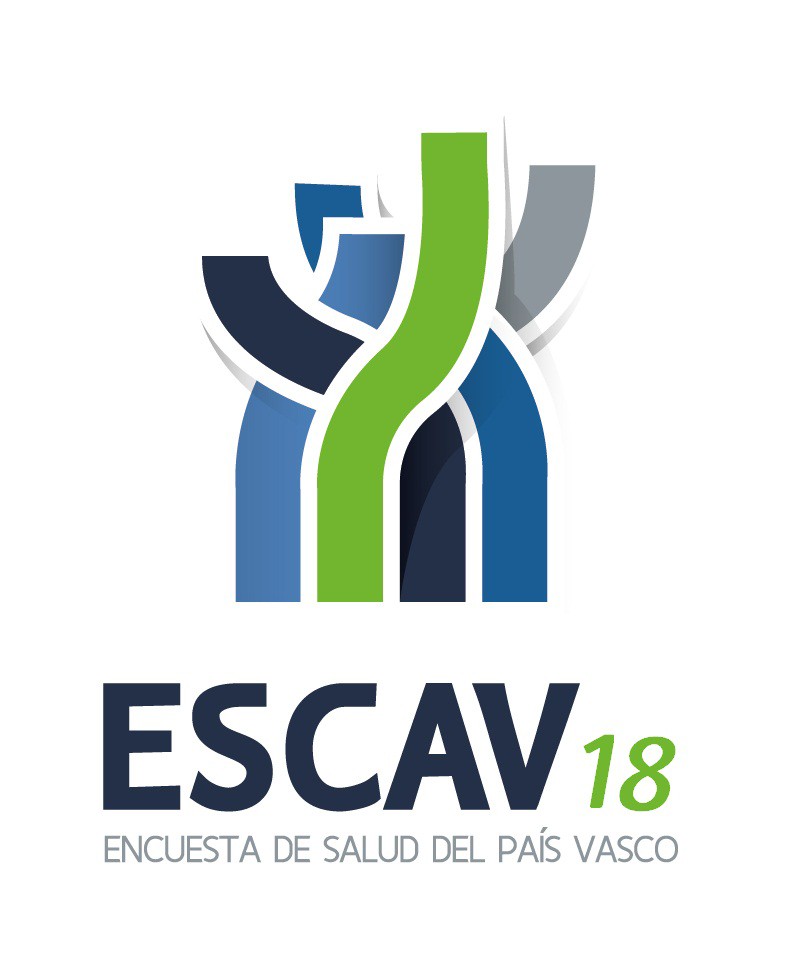 INDICECONDUCTAS RELACIONADAS CON LA SALUDSueñoTabla 188. Distribución de las horas de sueño por sexo, edad y territorio histórico……………………………………………………………….	3Tabla 189. Distribución de las horas de sueño por sexo, edad y clase social………………………………………………………………………………….	5Tabla 190. Distribución de las horas de sueño por sexo, edad y nivel de estudios……………………………………………………………………….	8Tabla 191. Distribución de la población según el número de horas de sueño por sexo, edad y territorio histórico…………………………….	11Tabla 192. Distribución de la población según el número de horas de sueño por sexo, edad y clase social………………………………….....……15Tabla 193. Distribución de la población según el número de horas de sueño por sexo, edad y nivel de estudios…………………….....…….	21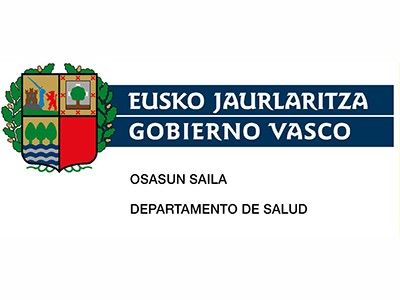 Mediaestándar	Mediana	25	75MediaDesviaciónestándar	MedianaPercentil 25Percentil 75(continuación)(continuación)(continuación)(continuación)(continuación)(continuación)(continuación)MediaestándarMediana2575HombresTotalCAPV7,51,18,07,08,0Araba7,41,17,07,08,0Gipuzkoa7,71,08,07,08,0Bizkaia7,41,27,07,08,015-24CAPV8,01,08,07,08,0Araba8,10,98,08,09,0Gipuzkoa8,10,88,08,09,0Bizkaia7,91,28,07,08,025-44CAPV7,41,18,07,08,0Araba7,41,27,07,08,0Gipuzkoa7,61,08,07,08,0Bizkaia7,41,17,07,08,045-64CAPV7,31,17,07,08,0Araba7,11,17,06,08,0Gipuzkoa7,41,08,07,08,0Bizkaia7,21,17,06,08,065-74CAPV7,61,28,07,08,0Araba7,41,08,06,08,0Gipuzkoa7,81,08,07,08,0Bizkaia7,61,38,07,08,0>=75CAPV7,71,48,07,08,0Araba7,71,28,06,08,0Gipuzkoa8,01,28,07,09,0Bizkaia7,61,67,07,08,0MujeresTotalCAPV7,41,27,07,08,0Araba7,21,27,06,08,0Gipuzkoa7,61,18,07,08,0Bizkaia7,31,27,07,08,015-24CAPV7,91,08,07,08,0Araba7,91,18,07,08,0Gipuzkoa8,00,98,08,08,0Bizkaia7,81,18,07,08,025-44CAPV7,51,28,07,08,0Araba7,41,48,07,08,0Gipuzkoa7,61,08,07,08,0Bizkaia7,41,27,07,08,0(continuación)MediaestándarMediana2575Mujeres45-64CAPV7,21,07,06,08,0Araba6,90,97,06,08,0Gipuzkoa7,41,08,07,08,0Bizkaia7,11,17,06,08,065-74CAPV7,11,17,06,08,0Araba6,91,07,06,08,0Gipuzkoa7,31,18,06,08,0Bizkaia7,11,27,06,08,0>=75CAPV7,41,57,06,08,0Araba7,31,67,06,08,0Gipuzkoa7,71,38,07,08,0Bizkaia7,31,67,06,08,0Ambos sexosTotalCAPV7,41,28,07,08,0Araba7,31,27,06,08,0Gipuzkoa7,61,18,07,08,0Bizkaia7,31,27,07,08,015-24CAPV8,01,08,07,08,0Araba8,01,08,08,09,0Gipuzkoa8,10,88,08,08,0Bizkaia7,91,18,07,08,025-44CAPV7,51,18,07,08,0Araba7,41,38,07,08,0Gipuzkoa7,61,08,07,08,0Bizkaia7,41,17,07,08,045-64CAPV7,21,17,07,08,0Araba7,01,07,06,08,0Gipuzkoa7,41,08,07,08,0Bizkaia7,21,17,06,08,065-74CAPV7,41,27,06,08,0Araba7,21,07,06,08,0Gipuzkoa7,61,18,07,08,0Bizkaia7,31,37,06,08,0>=75CAPV7,51,58,06,08,0Araba7,51,58,06,08,0Gipuzkoa7,81,38,07,08,0Bizkaia7,41,67,06,08,0HombresTotalTotal7,51,28,07,08,0I7,31,07,07,08,0II7,51,18,07,08,0III7,51,18,07,08,0IV7,51,28,07,08,0V7,51,28,07,08,015-24Total8,01,08,07,08,0I8,21,28,08,09,0II8,00,98,07,09,0III8,11,08,08,09,0IV7,90,98,07,08,0V7,81,48,07,08,025-44Total7,41,18,07,08,0I7,40,97,07,08,0II7,41,17,07,08,0III7,51,08,07,08,0IV7,51,18,07,08,0V7,51,28,07,08,045-64Total7,31,17,07,08,0I7,11,07,06,08,0II7,41,07,07,08,0III7,31,17,07,08,0IV7,31,17,06,08,0V7,31,17,07,08,065-74Total7,61,28,07,08,0I7,41,18,06,08,0II7,81,28,07,08,0MediaestándarMediana2575MujeresTotalTotal7,41,27,07,08,0I7,51,18,07,08,0II7,41,08,07,08,0III7,41,17,07,08,0IV7,31,28,06,08,0V7,21,37,06,08,015-24Total7,91,08,07,08,0I7,81,08,07,08,0II7,91,08,07,08,0III8,00,98,08,08,0IV8,01,08,08,08,0V7,81,18,07,08,025-44Total7,51,28,07,08,0I7,61,18,07,08,0II7,41,18,07,08,0III7,51,08,07,08,0IV7,41,38,07,08,0V7,31,28,07,08,045-64Total7,21,07,06,08,0I7,30,97,07,08,0II7,40,97,07,08,0III7,21,07,07,08,0IV7,11,17,06,08,0V7,01,17,06,08,065-74Total7,11,17,06,08,0I7,31,47,06,08,0II7,41,37,07,08,0III7,31,27,06,08,0IV7,01,07,06,08,0V7,01,17,06,08,0>=75Total7,41,57,06,08,0I7,21,47,06,08,0II7,41,07,07,08,0III7,61,38,07,08,0IV7,51,48,06,08,0V7,21,87,06,08,0(continuación)MediaestándarMediana2575Ambos sexosTotalTotal7,41,28,07,08,0I7,41,17,07,08,0II7,51,18,07,08,0III7,51,18,07,08,0IV7,41,28,07,08,0V7,31,37,06,08,015-24Total8,01,08,07,08,0I8,01,18,07,08,0II7,90,98,07,08,0III8,11,08,08,08,0IV8,00,98,08,08,0V7,81,38,07,08,025-44Total7,51,18,07,08,0I7,51,08,07,08,0II7,41,17,07,08,0III7,51,08,07,08,0IV7,41,28,07,08,0V7,41,28,07,08,045-64Total7,21,17,07,08,0I7,21,07,07,08,0II7,40,97,07,08,0III7,31,07,07,08,0IV7,21,17,06,08,0V7,11,17,06,08,065-74Total7,41,27,06,08,0I7,41,27,06,08,0II7,71,28,07,08,0III7,41,37,06,08,0IV7,41,18,06,08,0V7,21,17,06,08,0>=75Total7,51,58,06,08,0I7,21,27,07,08,0II7,51,37,07,08,0III7,71,38,07,08,0IV7,61,48,07,08,0V7,31,77,06,08,0MediaDesviación estándarMedianaPercentil 25Percentil 75HombresTotalTotal7,51,18,07,08,0Sin estudios, primaria7,61,28,07,08,0Secundaria, inferior7,61,38,07,08,0Secundaria, superior7,41,18,07,08,0Terciaria7,41,07,07,08,015-24Total8,01,08,07,08,0Sin estudios, primaria8,30,78,08,09,0Secundaria, inferior8,01,18,07,08,0Secundaria, superior7,91,08,07,08,0Terciaria7,90,98,08,08,025-44Total7,41,18,07,08,0Sin estudios, primaria7,51,38,07,08,0Secundaria, inferior7,51,18,07,08,0Secundaria, superior7,41,18,07,08,0Terciaria7,51,08,07,08,045-64Total7,31,17,07,08,0Sin estudios, primaria7,41,18,07,08,0Secundaria, inferior7,31,27,07,08,0Secundaria, superior7,21,07,07,08,0Terciaria7,21,07,07,08,065-74Total7,61,28,07,08,0Sin estudios, primaria7,51,18,07,08,0Secundaria, inferior7,71,28,07,09,0Secundaria, superior7,81,28,07,08,0Terciaria7,61,18,07,08,0>=75Total7,71,48,07,08,0Sin estudios, primaria7,81,38,07,08,0Secundaria, inferior7,71,88,06,09,0Secundaria, superior7,71,37,07,08,0Terciaria7,41,38,07,08,0MujeresTotalTotal7,41,27,07,08,0Sin estudios, primaria7,41,37,06,08,0Secundaria, inferior7,31,37,06,08,0Secundaria, superior7,31,18,07,08,0Terciaria7,41,08,07,08,0(continuación)Mujeres15-24Total7,91,08,07,08,0Sin estudios, primaria8,31,08,08,09,0Secundaria, inferior7,71,18,07,08,0Secundaria, superior8,00,98,08,08,0Terciaria7,91,08,07,08,025-44Total7,51,28,07,08,0Sin estudios, primaria7,41,08,07,08,0Secundaria, inferior7,71,58,07,08,0Secundaria, superior7,31,27,07,08,0Terciaria7,51,18,07,08,045-64Total7,21,07,06,08,0Sin estudios, primaria7,11,27,06,08,0Secundaria, inferior7,11,17,06,08,0Secundaria, superior7,21,07,06,08,0Terciaria7,30,97,07,08,065-74Total7,11,17,06,08,0Sin estudios, primaria7,11,17,06,08,0Secundaria, inferior6,91,27,06,08,0Secundaria, superior7,31,27,06,08,0Terciaria7,31,07,07,08,0>=75Total7,41,57,06,08,0Sin estudios, primaria7,51,58,06,08,0Secundaria, inferior7,41,58,06,08,0Secundaria, superior7,21,37,06,08,0Terciaria7,01,27,06,08,0Ambos sexosTotalTotal7,41,28,07,08,0Sin estudios, primaria7,51,38,06,08,0Secundaria, inferior7,41,38,07,08,0Secundaria, superior7,41,18,07,08,0Terciaria7,41,08,07,08,015-24Total8,01,08,07,08,0Sin estudios, primaria8,30,98,08,09,0Secundaria, inferior7,81,18,07,08,0Secundaria, superior8,01,08,07,08,0Terciaria7,90,98,07,08,0(continuación)MediaDesviación estándarMedianaPercentil 25Percentil 75Ambos sexos25-44Total7,51,18,07,08,0Sin estudios, primaria7,51,28,07,08,0Secundaria, inferior7,61,38,07,08,0Secundaria, superior7,41,17,07,08,0Terciaria7,51,08,07,08,045-64Total7,21,17,07,08,0Sin estudios, primaria7,31,27,06,08,0Secundaria, inferior7,21,17,06,08,0Secundaria, superior7,21,07,06,08,0Terciaria7,20,97,07,08,065-74Total7,41,27,06,08,0Sin estudios, primaria7,31,18,06,08,0Secundaria, inferior7,21,27,06,08,0Secundaria, superior7,51,28,07,08,0Terciaria7,51,17,07,08,0>=75Total7,51,58,06,08,0Sin estudios, primaria7,61,58,07,08,0Secundaria, inferior7,51,68,06,08,0Secundaria, superior7,51,37,07,08,0Terciaria7,21,37,07,08,0HombresTotalCAPVN808160.849732.678894.335%0,118,081,9100,0ArabaN.30.446100.957131.403%.23,276,8100,0GipuzkoaN51339.879250.762291.155%0,213,786,1100,0BizkaiaN29590.524380.959471.778%0,119,280,7100,015-24CAPVN.4.43989.04993.489%.4,795,3100,0ArabaN.65113.32713.978%.4,795,3100,0GipuzkoaN.34831.83232.180%.1,198,9100,0BizkaiaN.3.44043.89147.331%.7,392,7100,025-44CAPVN26244.819244.842289.923%0,115,584,5100,0ArabaN.9.18034.96544.145%.20,879,2100,0GipuzkoaN26211.72581.80593.792%0,312,587,2100,0BizkaiaN.23.914128.072151.986%.15,784,3100,045-64CAPVN25174.471239.591314.313%0,123,776,2100,0ArabaN.13.61232.77346.385%.29,370,7100,0GipuzkoaN25118.63681.781100.669%0,218,581,2100,0BizkaiaN.42.222125.037167.258%.25,274,8100,065-74CAPVN29519.89688.885109.076%0,318,281,5100,0ArabaN.4.08411.14715.231Hombres65-74GipuzkoaN.4.88731.75036.637%.13,386,7100,0BizkaiaN29510.92545.98857.208%0,519,180,4100,0>=75CAPVN.17.22570.31087.535%.19,780,3100,0ArabaN.2.9198.74511.664%.25,075,0100,0GipuzkoaN.4.28323.59427.877%.15,484,6100,0BizkaiaN.10.02337.97247.995%.20,979,1100,0MujeresTotalCAPVN1.052219.439742.155962.645%0,122,877,1100,0ArabaN.40.87497.598138.472%.29,570,5100,0GipuzkoaN64152.050258.181310.872%0,216,783,1100,0BizkaiaN410126.516386.375513.302%0,124,675,3100,015-24CAPVN.5.32483.26688.591%.6,094,0100,0ArabaN.1.12211.34212.464%.9,091,0100,0GipuzkoaN.37329.89330.266%.1,298,8100,0BizkaiaN.3.83042.03145.861%.8,491,6100,025-44CAPVN.48.405235.701284.106%.17,083,0100,0ArabaN.10.19834.55144.750%.22,877,2100,0GipuzkoaN.10.86980.29591.164Mujeres45-64CAPVN32284.627239.995324.943%0,126,073,9100,0ArabaN.16.53429.84246.376%.35,764,3100,0GipuzkoaN16019.77882.511102.449%0,219,380,5100,0BizkaiaN16248.315127.642176.118%0,127,472,5100,065-74CAPVN57440.19583.842124.612%0,532,367,3100,0ArabaN.6.27210.88717.159%.36,663,4100,0GipuzkoaN32612.24029.21541.781%0,829,369,9100,0BizkaiaN24921.68343.74065.672%0,433,066,6100,0>=75CAPVN15640.88799.350140.393%0,129,170,8100,0ArabaN.6.74810.97617.724%.38,161,9100,0GipuzkoaN1568.79036.26745.212%0,319,480,2100,0BizkaiaN.25.35052.10877.457%.32,767,3100,0AmbosTotalCAPVN1.860380.2881.474.8331.856.981%0,120,579,4100,0ArabaN.71.320198.555269.875%.26,473,6100,0GipuzkoaN1.15491.929508.943602.026%0,215,384,5100,0BizkaiaN705217.040767.334985.079%0,122,077,9100,015-24CAPVN.9.764172.316182.080%.5,494,6100,0ArabaN.1.77324.66926.442%.6,793,3100,0Ambos15-24GipuzkoaN.72161.72562.446%.1,298,8100,0BizkaiaN.7.27085.92193.192%.7,892,2100,025-44CAPVN26293.224480.543574.029%0,016,283,7100,0ArabaN.19.37869.51688.895%.21,878,2100,0GipuzkoaN26222.593162.100184.955%0,112,287,6100,0BizkaiaN.51.252248.927300.179%.17,182,9100,045-64CAPVN573159.097479.585639.256%0,124,975,0100,0ArabaN.30.14662.61592.761%.32,567,5100,0GipuzkoaN41138.414164.292203.118%0,218,980,9100,0BizkaiaN16290.537252.678343.377%0,026,473,6100,065-74CAPVN86960.091172.728233.688%0,425,773,9100,0ArabaN.10.35522.03432.390%.32,068,0100,0GipuzkoaN32617.12760.96678.418%0,421,877,7100,0BizkaiaN54332.60889.728122.880%0,426,573,0100,0>=75CAPVN15658.112169.661227.928%0,125,574,4100,0ArabaN.9.66719.72129.388%.32,967,1100,0GipuzkoaN15613.07359.86073.089%0,217,981,9100,0BizkaiaN.35.37290.079125.452%.28,271,8100,0HombresTotalTotalN808160.849730.230891.887%0,118,081,9100,0IN.17.76683.452101.218%.17,682,4100,0IIN.11.63168.85180.482%.14,585,5100,0IIIN.30.274154.666184.940%.16,483,6100,0IVN25183.891350.641434.783%0,119,380,6100,0VN55717.28772.62090.464%0,619,180,3100,015-24TotalN.4.43987.96992.409%.4,895,2100,0IN.3217.3647.686%.4,295,8100,0IIN.4168.6749.090%.4,695,4100,0IIIN.28521.68221.967%.1,398,7100,0IVN.1.40739.68841.095%.3,496,6100,0VN.2.01010.56112.571%.16,084,0100,025-44TotalN26244.819244.086289.167%0,115,584,4100,0IN.3.09033.64436.734%.8,491,6100,0IIN.5.31825.67030.988%.17,282,8100,0IIIN.7.47547.31154.786%.13,686,4100,0IVN.23.627112.817136.444%.17,382,7100,0VN2625.30824.64530.215%0,917,681,6100,0Hombres45-64TotalN25174.471239.591314.313%0,123,776,2100,0IN.9.88726.25836.145%.27,472,6100,0IIN.3.35119.29122.642%.14,885,2100,0IIIN.16.18256.65072.832%.22,277,8100,0IVN25139.181113.369152.801%0,225,674,2100,0VN.5.86924.02329.892%.19,680,4100,065-74TotalN29519.89688.820109.011%0,318,381,5100,0IN.3.0378.52511.561%.26,373,7100,0IIN.1.1619.24710.408%.11,288,8100,0IIIN.3.61615.63419.250%.18,881,2100,0IVN.9.92548.17658.101%.17,182,9100,0VN2952.1577.2389.690%3,022,374,7100,0>=75TotalN.17.22569.76486.989%.19,880,2100,0IN.1.4317.6619.092MujeresTotalTotalN1.052219.265740.647960.963%0,122,877,1100,0IN.15.64785.211100.858%.15,584,5100,0IIN.13.24873.14586.393%.15,384,7100,0IIIN16346.816209.592256.571%0,118,281,7100,0IVN40893.475260.403354.286%0,126,473,5100,0VN48050.079112.296162.856%0,330,869,0100,015-24TotalN.5.32483.26688.591%.6,094,0100,0IN.37512.49112.866%.2,997,1100,0IIN.3059.85710.162%.3,097,0100,0IIIN.73719.69820.435%.3,696,4100,0IVN.2.24931.40633.654%.6,793,3100,0VN.1.6589.81511.473%.14,585,5100,025-44TotalN.48.405235.022283.428%.17,182,9100,0IN.5.90137.07242.973Mujeres45-64TotalN32284.495239.724324.541%0,126,073,9100,0IN.5.29426.21031.504%.16,883,2100,0IIN.5.18926.29031.479%.16,583,5100,0IIIN.21.95674.81196.767%.22,777,3100,0IVN16033.82875.968109.956%0,130,869,1100,0VN16218.22836.44454.835%0,333,266,5100,065-74TotalN57440.19583.668124.437%0,532,367,2100,0IN.2.1536.0758.227%.26,273,8100,0IIN.1.5304.5936.123%.25,075,0100,0IIIN1639.90724.43034.500%0,528,770,8100,0IVN24918.41433.34752.010%0,535,464,1100,0VN1638.19215.22323.578%0,734,764,6100,0>=75TotalN15640.84498.967139.967%0,129,270,7100,0IN.1.9243.3635.287AmbosTotalTotalN1.860380.1141.470.8771.852.850%0,120,579,4100,0IN.33.413168.663202.076%.16,583,5100,0IIN.24.879141.995166.874%.14,985,1100,0IIIN16377.090364.258441.511%0,017,582,5100,0IVN660177.365611.044789.069%0,122,577,4100,0VN1.03767.366184.917253.320%0,426,673,0100,015-24TotalN.9.764171.236181.000%.5,494,6100,0IN.69719.85620.552%.3,496,6100,0IIN.72118.53119.252%.3,796,3100,0IIIN.1.02241.37942.401%.2,497,6100,0IVN.3.65671.09474.750%.4,995,1100,0VN.3.66820.37624.044%.15,384,7100,025-44TotalN26293.224479.109572.594%0,016,383,7100,0IN.8.99170.71679.707%.11,388,7100,0IIN.10.12252.29262.414%.16,283,8100,0IIIN.14.641113.021127.662%.11,588,5100,0IVN.46.982188.181235.163%.20,080,0100,0VN26212.48854.89867.648%0,418,581,2100,0Ambos45-64TotalN573158.966479.315638.854%0,124,975,0100,0IN.15.18152.46867.650%.22,477,6100,0IIN.8.54045.58154.121%.15,884,2100,0IIIN.38.137131.461169.598%.22,577,5100,0IVN41173.009189.337262.757%0,227,872,1100,0VN16224.09860.46784.727%0,228,471,4100,065-74TotalN86960.091172.488233.448%0,425,773,9100,0IN.5.18914.59919.788%.26,273,8100,0IIN.2.69113.84016.532%.16,383,7100,0IIIN16313.52340.06453.750%0,325,274,5100,0IVN24928.33981.523110.111%0,225,774,0100,0VN45810.34922.46133.267%1,431,167,5100,0>=75TotalN15658.069168.730226.955%0,125,674,3100,0IN.3.35411.02414.378%.23,376,7100,0IIN.2.80511.75114.556%.19,380,7100,0IIIN.9.76838.33248.099%.20,379,7100,0IVN.25.37980.909106.288%.23,976,1100,0VN15616.76426.71543.634%0,438,461,2100,0<5 horas5-6 horas>=7 horasTotalHombresTotalTotalN808160.849732.678894.335%0,118,081,9100,0Sin estudios, primariaN55731.775131.252163.584%0,319,480,2100,0Secundaria, inferiorN25128.225115.231143.708%0,219,680,2100,0Secundaria, superiorN.72.871326.296399.167%.18,381,7100,0TerciariaN.27.977159.898187.876%.14,985,1100,015-24TotalN.4.43989.04993.489%.4,795,3100,0Sin estudios, primariaN..7.5987.598%..100,0100,0Secundaria, inferiorN.1.11924.02725.146%.4,495,6100,0Secundaria, superiorN.2.76649.81752.583%.5,394,7100,0TerciariaN.5557.6078.162%.6,893,2100,025-44TotalN26244.819244.842289.923%0,115,584,5100,0Sin estudios, primariaN2625.19022.23527.687%0,918,780,3100,0Secundaria, inferiorN.6.57926.78433.363%.19,780,3100,0Secundaria, superiorN.26.042119.293145.335%.17,982,1100,0TerciariaN.7.00776.53183.538%.8,491,6100,045-64TotalN25174.471239.591314.313%0,123,776,2100,0Sin estudios, primariaN.10.37435.79546.169%.22,577,5100,0Secundaria, inferiorN25112.41138.02550.688%0,524,575,0100,0<5 horas5-6 horas>=7 horasTotalHombres45-64Secundaria, superiorN.35.765112.083147.849%.24,275,8100,0TerciariaN.15.92053.68669.607%.22,977,1100,065-74TotalN29519.89688.885109.076%0,318,281,5100,0Sin estudios, primariaN2957.33328.38936.016%0,820,478,8100,0Secundaria, inferiorN.3.83516.26820.104%.19,180,9100,0Secundaria, superiorN.5.68029.40035.080%.16,283,8100,0TerciariaN.3.04814.82917.876%.17,083,0100,0>=75TotalN.17.22570.31087.535%.19,780,3100,0Sin estudios, primariaN.8.87937.23646.115%.19,380,7100,0Secundaria, inferiorN.4.28110.12714.408%.29,770,3100,0Secundaria, superiorN.2.61715.70318.320%.14,385,7100,0TerciariaN.1.4477.2458.692%.16,683,4100,0MujeresTotalTotalN1.052219.439742.155962.645%0,122,877,1100,0Sin estudios, primariaN64164.113159.752224.505%0,328,671,2100,0Secundaria, inferiorN24943.566112.226156.041%0,227,971,9100,0Secundaria, superiorN16274.460253.615328.237%0,022,777,3100,0TerciariaN.37.300216.562253.862%.14,785,3100,015-24TotalN.5.32483.26688.591%.6,094,0100,0<5 horas5-6 horas>=7 horasTotalMujeres15-24Sin estudios, primariaN..8.6498.649%..100,0100,0Secundaria, inferiorN.3.37416.89820.272%.16,683,4100,0Secundaria, superiorN.1.24643.52844.774%.2,897,2100,0TerciariaN.70414.19114.896%.4,795,3100,025-44TotalN.48.405235.701284.106%.17,083,0100,0Sin estudios, primariaN.3.33515.96819.303%.17,382,7100,0Secundaria, inferiorN.4.27120.90925.181%.17,083,0100,0Secundaria, superiorN.24.27783.192107.468%.22,677,4100,0TerciariaN.16.522115.631132.154%.12,587,5100,045-64TotalN32284.627239.995324.943%0,126,073,9100,0Sin estudios, primariaN16017.61332.06449.836%0,335,364,3100,0Secundaria, inferiorN.16.09036.38352.472%.30,769,3100,0Secundaria, superiorN16234.98199.910135.052%0,125,974,0100,0TerciariaN.15.94471.63987.583%.18,281,8100,065-74TotalN57440.19583.842124.612%0,532,367,3100,0Sin estudios, primariaN32617.17835.11452.618%0,632,666,7100,0Secundaria, inferiorN24911.54418.49830.290%0,838,161,1100,0Secundaria, superiorN.9.45620.31529.771%.31,868,2100,0<5 horas5-6 horas>=7 horasTotalMujeres65-74TerciariaN.2.0189.91611.934%.16,983,1100,0>=75TotalN15640.88799.350140.393%0,129,170,8100,0Sin estudios, primariaN15625.98767.95794.100%0,227,672,2100,0Secundaria, inferiorN.8.28719.53827.825%.29,870,2100,0Secundaria, superiorN.4.5016.67111.172%.40,359,7100,0TerciariaN.2.1125.1857.296%.28,971,1100,0AmbosTotalTotalN1.860380.2881.474.8331.856.981%0,120,579,4100,0Sin estudios, primariaN1.19895.888291.004388.090%0,324,775,0100,0Secundaria, inferiorN50071.792227.457299.749%0,224,075,9100,0Secundaria, superiorN162147.331579.911727.405%0,020,379,7100,0TerciariaN.65.278376.460441.738%.14,885,2100,015-24TotalN.9.764172.316182.080%.5,494,6100,0Sin estudios, primariaN..16.24716.247%..100,0100,0Secundaria, inferiorN.4.49340.92545.418%.9,990,1100,0Secundaria, superiorN.4.01293.34597.358%.4,195,9100,0TerciariaN.1.25921.79923.058%.5,594,5100,025-44TotalN26293.224480.543574.029%0,016,283,7100,0Sin estudios, primariaN2628.52538.20346.990%0,618,181,3100,0<5 horas5-6 horas>=7 horasTotalAmbos25-44Secundaria, inferiorN.10.85047.69358.544%.18,581,5100,0Secundaria, superiorN.50.319202.484252.803%.19,980,1100,0TerciariaN.23.529192.162215.692%.10,989,1100,045-64TotalN573159.097479.585639.256%0,124,975,0100,0Sin estudios, primariaN16027.98667.85996.005%0,229,270,7100,0Secundaria, inferiorN25128.50174.408103.160%0,227,672,1100,0Secundaria, superiorN16270.746211.993282.901%0,125,074,9100,0TerciariaN.31.865125.325157.190%.20,379,7100,065-74TotalN86960.091172.728233.688%0,425,773,9100,0Sin estudios, primariaN62124.51163.50388.634%0,727,771,6100,0Secundaria, inferiorN24915.37934.76650.394%0,530,569,0100,0Secundaria, superiorN.15.13649.71464.850%.23,376,7100,0TerciariaN.5.06524.74429.810%.17,083,0100,0>=75TotalN15658.112169.661227.928%0,125,574,4100,0Sin estudios, primariaN15634.866105.193140.214%0,124,975,0100,0Secundaria, inferiorN.12.56929.66442.233%.29,870,2100,0Secundaria, superiorN.7.11822.37429.492%.24,175,9100,0TerciariaN.3.55912.43015.989%.22,377,7100,0